Танцевальный коллектив «Куншуак» школы интернат «Ак ниет» 7 апреля принял участие в lll Народном благотворительном фестивале «Біз өмір сүреміз!» «Будем жить!». Коллективу вручили диплом «Лауреаты фестиваля» и памятные подарки.В рамках этого фестиваля прошло награждение за занятое l место в областном этапе Республиканского фестиваля детского творчества «Жұлдызай – 2024», коллективу вручили дипломы и сертификат на сумму 150000 тенге.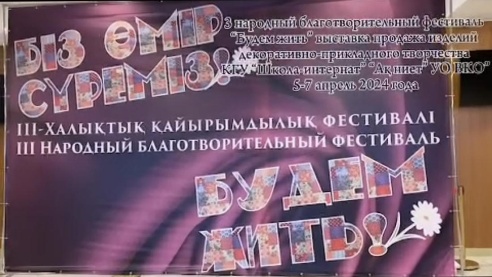 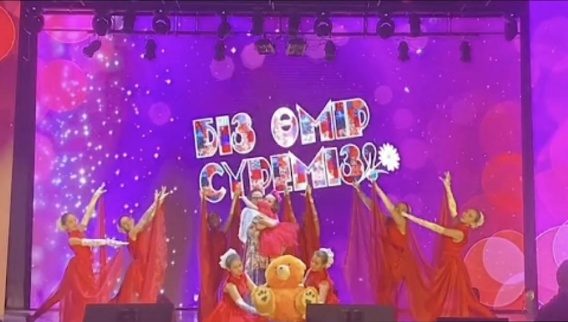 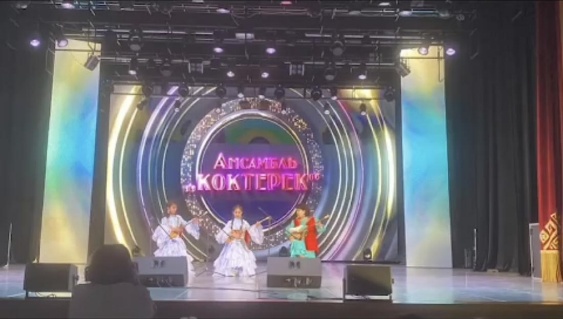 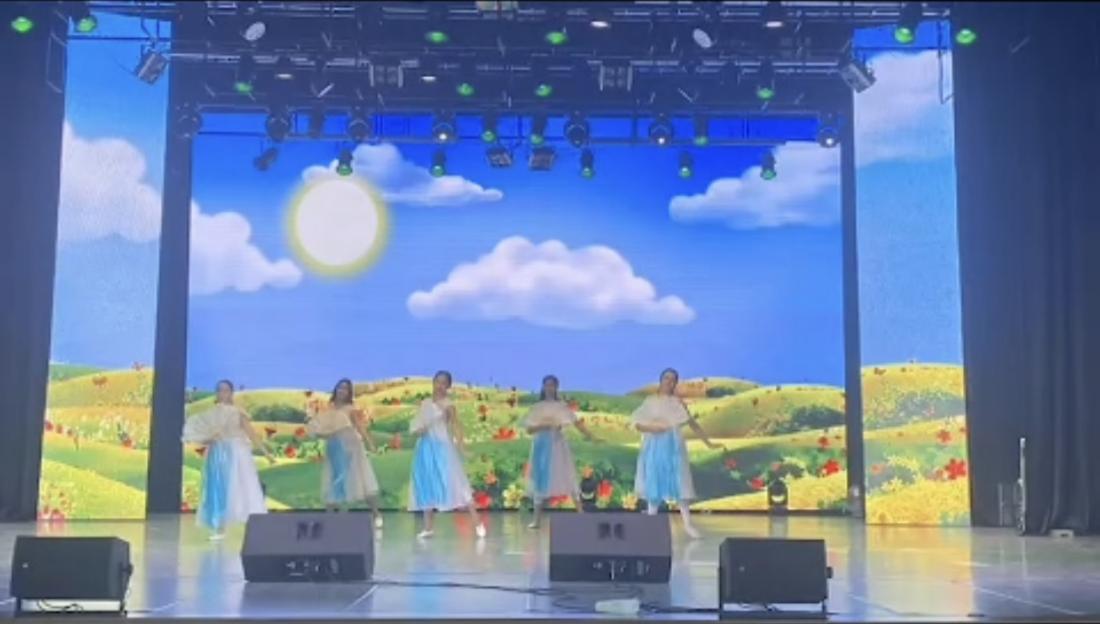 